Nordic Blackpowder Championships 26-28 Juli 2019.Jämjö SPK Kättilsboda 105 37374 Jämjö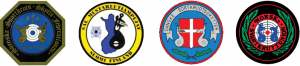 Class 101 and 102 are trial classes. For more information see “Program and information”Påmelding sendes:Dag Magne Winge, Devlesvingen 15b, 7041 Trondheim, damawing@online.no og kopi til Oddvar Deberitz, Finnholtvegen 848, 2114 Disenå, o-deb@online.no.Deltageravgift betales til NSU sin konto nr. 0530.10.18985.Husk å opplyse om hvem og hva på innbetalingen.NameNameNameAddressAddressAddressEmailCountry:Country:Country:No.No.EventEventKr.Kr.RROCal.SEKSEKRegistration feeRegistration fee150,00 SEK150,00 SEK11MiqueletMiquelet100,00 SEK100,00 SEK22MaximilianMaximilian100,00 SEK100,00 SEK33Minie	Minie	100,00 SEK100,00 SEK44WhitworthWhitworth100,00 SEK100,00 SEK55CominazzoCominazzo100,00 SEK100,00 SEK66KuchenreuterKuchenreuter100,00 SEK100,00 SEK77Colt	Colt	100,00 SEK100,00 SEK88WalkyrieWalkyrie100,00 SEK100,00 SEK1212MarietteMariette100,00 SEK100,00 SEK1414TanegashimaTanegashima100,00 SEK100,00 SEK1515VetterliVetterli100,00 SEK100,00 SEK1616HizadaiHizadai100,00 SEK100,00 SEK2323Donald MalsonDonald Malson100,00 SEK100,00 SEK2828TanzutsuTanzutsu100,00 SEK100,00 SEK3636PennsylvaniaPennsylvania100,00 SEK100,00 SEK3737LamarmoraLamarmora100,00 SEK100,00 SEK3838Remington (7/12 - 23)Remington (7/12 - 23)100,00 SEK100,00 SEK9090Remington rifleRemington rifle100,00 SEK100,00 SEK9191Remington MatchRemington Match100,00 SEK100,00 SEK9393Smith&WessonSmith&Wesson100,00 SEK100,00 SEK102102JarmannJarmann100,00 SEK100,00 SEKClay targetClay targetClay targetClay targetClay targetClay targetClay targetClay targetClay targetClay targetClay targetClay target2121MantonManton100,00 SEK100,00 SEK2222LorenzoniLorenzoni100,00 SEK100,00 SEK101101HusqvarnaHusqvarna100,00 SEK100,00 SEKShooters Dinner, Saturday evening 300,00 SEKTotalIf more than one family member is going to use the same gun. Then this must be indicated on the registration form.